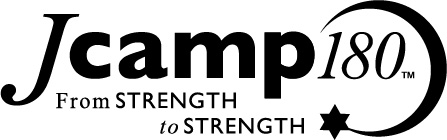 Strategic Planning Process Roles and Responsibilities Co-DirectorsGuide and make final decisions regarding processHelp committee chair recruit membersAttend committee meetings as neededMaintain regular contact with JCC board (approval to undertake process, status updates, participation in strategic planning session where appropriate, approval of final plan)Review plan draftsKeep JCC senior staff abreast and engaged where appropriatePlan final presentation at camp in summerAssistant DirectorHelp identify participants based on existing donor cultivation, alumni outreach, etc.Participate in strategic planning sessionsStrategic Plan Committee ChairRecruit, convene, coordinate committee membersCreate plan and timeline for the processManage strategic plan drafts, produce final versionCoordinate development of a management protocol for the planStrategic Plan Committee MembersMeet as a committee monthly, and communicate as neededOrganize and recruit for strategic planning sessionsTake detailed notes at strategic planning sessionsFill in strategic plan (adapted) template throughout processCamp Committee MembersParticipate in 2 strategic planning sessionsHelp prepare the sections of the plan that relate to their committee roles JCamp 180 MentorGuide overall process, stay in touch with co-directors and committee chairFacilitate most (or all) strategic planning sessionsAttend committee meetings as neededReview plan drafts and any other materials